Zrenjanin,   02.03.2020. god.     								Del. broj:   13 - 410Predmet: Pojašnjenje konkursne dokumentacije za javnu nabavku broj JN 11/20 – Materijal za angio saluDana 28.02.2020. godine dostavljen nam je zahtev za pojašnjenje konkursne dokumentacije za javnu nabavku JN 11/2020 – Materijal za angi saluPitanje:Konkursnom dokumentacijom partija 2 se sastoji od 2 stavke: 1. intraducer set femoralni dužina 10 i 25 cm, mini vodič 0,035“ dužine 45 cm, punkciona igla, plastična kanila 18g x 64mm - 100 komada2. device za mehaničku hemostazu, sa kolagenom 6fr - 10 komadaDevice za mehaničku hemostazu sa kolagenom može da ponudi samo jedan ponudjač, a intraducere više ponudjača, Ovakim odredjivanjem partije naručilac direktno favorizuje jednog ponudjača koji može da ispuni ovaj zahtev i dostavi ponudu za obe stavke iz partije,i istovremeno onemogućavaju ostale ponudjače  koji imaju intraducere a nemaju hemostazu da dostave ponuduOvakvim postupanjem, naručilac je direktno prekršio načelo obezbedjenja konkurencije propisano čl. 10 ZJNKako bi obezbedio veće učešće ponudjača  i dobio najnižu cenu za stavku 1 iz ove partije, molimo naručioca da stavke 1 i 2 iz ove partije razdvoji na partije tako da partiju 2- čine Intraduceri a partiju 2a - Device za mehaničku hemostazu.Odgovor:Naručilac prihvata sugestiju potencijalnog ponuđača,  te će s tim u vezi biti učinjena izmena konkursne dokumentacije, koja će bez odlaganja biti objavljena na sajtu naručioca i na  Portalu javnih nabavki Uprave za javne nabavke.									Komisija za JN 11/2020     						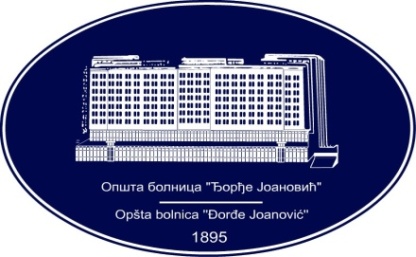 REPUBLIKA SRBIJA - AP VOJVODINAOPŠTA BOLNICA “Đorđe Joanović”Zrenjanin, ul. Dr Vase Savića br. 5Tel: (023) 536-930; centrala 513-200; lokal 3204Fax: (023) 564-104PIB 105539565    matični broj: 08887535Žiro račun kod Uprave za javna plaćanja 840-17661-10E-mail: bolnicazr@ptt.rs        www.bolnica.org.rs